République Algérienne Démocratique et Populaireوزارة التعليم العالي والبحث العلميMinistère de l’Enseignement Supérieur et de la Recherche Scientifiqueجامعة محمد بوضياف -المسيلة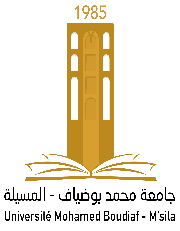 Université de Mohamed Boudiaf- M’SilaFaculté de TechnologieN° : ….../ F.T /2024				    		                    M’sila le :Feuille de pointage pour stagiaireNom et Prénom :…………………………………………………….. N° d'inscrit. :………………………………		Spécialité : ………………………………….Niveau d'étude :……………………………………………………..Structure d’accueil :……………………………………………Lieu de stage :……………………………………………………..Période de Stage : 12 Jours(*) À retourner sous plis à la structure de formationيرجى ارجاع ورقة الحضور في مغلف مغلق                   Emargement EtudiantEmargement EtudiantEmargement Etudiant                  DatesN°SoirMatinMatin                  DatesN°010203040506070809101112Signature et cachet du responsable de l'entreprise Signature et cachet du responsable de l'entreprise Signature et cachet du responsable de l'entreprise Signature du tuteur  Signature du tuteur  Signature du tuteur  